“作风之星”推荐表姓名蔡聪蔡聪蔡聪出生年月1989.091989.091989.09政治面貌政治面貌群众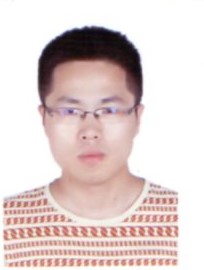 身份证号码身份证号码321321198909262230321321198909262230321321198909262230321321198909262230手机号码手机号码手机号码1595159231815951592318工作单位及职务工作单位及职务工作单位及职务江苏项王故里景区旅游发展有限公司 商户管理员江苏项王故里景区旅游发展有限公司 商户管理员江苏项王故里景区旅游发展有限公司 商户管理员江苏项王故里景区旅游发展有限公司 商户管理员江苏项王故里景区旅游发展有限公司 商户管理员江苏项王故里景区旅游发展有限公司 商户管理员江苏项王故里景区旅游发展有限公司 商户管理员江苏项王故里景区旅游发展有限公司 商户管理员主要事迹    该同志自2016年到景区工作以来，主动作为，勇于承担，严于律己，工作细致，迅速成长为公司骨干员工。    景区商户管理工作情况复杂，责任重大。该同志思路清晰，目标明确，逐家逐户了解情况，建立档案，形成了“一户一档”。为了便于开展工作，他还主动学会了CAD、CDRAW软件，拓展了工作技能，极大地提高了工作效率。商户管理重在做好服务工作。2020年受疫情影响，景区自1月24日开始全部停业，景区商户遭受重大损失。该同志在疫情期间放弃休假，坚守工作岗位，主动联系各家商户了解情况，安抚情绪。在相关减免政策出台后他第一时间逐家上门宣贯、讲解，帮助办理手续，保证了政策落实到位，助力复工复产，得到了商户们的一致好评。在商业规划上该同志也有自己独到的想法并积极推动落实。在周边商圈不断崛起，竞争日趋激烈的情况下，他经过深入调研，提出将商业街内街区由传统餐饮向文化、艺术培训街区转变的合理化建议。凭借独特的环境优势，项王故里景区已经成为文化、艺术类创业、投资的首选地。今年以来，项王故里景区大力发展夜经济，该同志任劳任怨，加班成为常态。为了招引到好项目，他跑遍了宿迁的大街小巷，亲身体验，精心挑选。一批优质项目的进驻，带动了街区商气人气，夜经济成为项王故里景区的又一亮点。    该同志自2016年到景区工作以来，主动作为，勇于承担，严于律己，工作细致，迅速成长为公司骨干员工。    景区商户管理工作情况复杂，责任重大。该同志思路清晰，目标明确，逐家逐户了解情况，建立档案，形成了“一户一档”。为了便于开展工作，他还主动学会了CAD、CDRAW软件，拓展了工作技能，极大地提高了工作效率。商户管理重在做好服务工作。2020年受疫情影响，景区自1月24日开始全部停业，景区商户遭受重大损失。该同志在疫情期间放弃休假，坚守工作岗位，主动联系各家商户了解情况，安抚情绪。在相关减免政策出台后他第一时间逐家上门宣贯、讲解，帮助办理手续，保证了政策落实到位，助力复工复产，得到了商户们的一致好评。在商业规划上该同志也有自己独到的想法并积极推动落实。在周边商圈不断崛起，竞争日趋激烈的情况下，他经过深入调研，提出将商业街内街区由传统餐饮向文化、艺术培训街区转变的合理化建议。凭借独特的环境优势，项王故里景区已经成为文化、艺术类创业、投资的首选地。今年以来，项王故里景区大力发展夜经济，该同志任劳任怨，加班成为常态。为了招引到好项目，他跑遍了宿迁的大街小巷，亲身体验，精心挑选。一批优质项目的进驻，带动了街区商气人气，夜经济成为项王故里景区的又一亮点。    该同志自2016年到景区工作以来，主动作为，勇于承担，严于律己，工作细致，迅速成长为公司骨干员工。    景区商户管理工作情况复杂，责任重大。该同志思路清晰，目标明确，逐家逐户了解情况，建立档案，形成了“一户一档”。为了便于开展工作，他还主动学会了CAD、CDRAW软件，拓展了工作技能，极大地提高了工作效率。商户管理重在做好服务工作。2020年受疫情影响，景区自1月24日开始全部停业，景区商户遭受重大损失。该同志在疫情期间放弃休假，坚守工作岗位，主动联系各家商户了解情况，安抚情绪。在相关减免政策出台后他第一时间逐家上门宣贯、讲解，帮助办理手续，保证了政策落实到位，助力复工复产，得到了商户们的一致好评。在商业规划上该同志也有自己独到的想法并积极推动落实。在周边商圈不断崛起，竞争日趋激烈的情况下，他经过深入调研，提出将商业街内街区由传统餐饮向文化、艺术培训街区转变的合理化建议。凭借独特的环境优势，项王故里景区已经成为文化、艺术类创业、投资的首选地。今年以来，项王故里景区大力发展夜经济，该同志任劳任怨，加班成为常态。为了招引到好项目，他跑遍了宿迁的大街小巷，亲身体验，精心挑选。一批优质项目的进驻，带动了街区商气人气，夜经济成为项王故里景区的又一亮点。    该同志自2016年到景区工作以来，主动作为，勇于承担，严于律己，工作细致，迅速成长为公司骨干员工。    景区商户管理工作情况复杂，责任重大。该同志思路清晰，目标明确，逐家逐户了解情况，建立档案，形成了“一户一档”。为了便于开展工作，他还主动学会了CAD、CDRAW软件，拓展了工作技能，极大地提高了工作效率。商户管理重在做好服务工作。2020年受疫情影响，景区自1月24日开始全部停业，景区商户遭受重大损失。该同志在疫情期间放弃休假，坚守工作岗位，主动联系各家商户了解情况，安抚情绪。在相关减免政策出台后他第一时间逐家上门宣贯、讲解，帮助办理手续，保证了政策落实到位，助力复工复产，得到了商户们的一致好评。在商业规划上该同志也有自己独到的想法并积极推动落实。在周边商圈不断崛起，竞争日趋激烈的情况下，他经过深入调研，提出将商业街内街区由传统餐饮向文化、艺术培训街区转变的合理化建议。凭借独特的环境优势，项王故里景区已经成为文化、艺术类创业、投资的首选地。今年以来，项王故里景区大力发展夜经济，该同志任劳任怨，加班成为常态。为了招引到好项目，他跑遍了宿迁的大街小巷，亲身体验，精心挑选。一批优质项目的进驻，带动了街区商气人气，夜经济成为项王故里景区的又一亮点。    该同志自2016年到景区工作以来，主动作为，勇于承担，严于律己，工作细致，迅速成长为公司骨干员工。    景区商户管理工作情况复杂，责任重大。该同志思路清晰，目标明确，逐家逐户了解情况，建立档案，形成了“一户一档”。为了便于开展工作，他还主动学会了CAD、CDRAW软件，拓展了工作技能，极大地提高了工作效率。商户管理重在做好服务工作。2020年受疫情影响，景区自1月24日开始全部停业，景区商户遭受重大损失。该同志在疫情期间放弃休假，坚守工作岗位，主动联系各家商户了解情况，安抚情绪。在相关减免政策出台后他第一时间逐家上门宣贯、讲解，帮助办理手续，保证了政策落实到位，助力复工复产，得到了商户们的一致好评。在商业规划上该同志也有自己独到的想法并积极推动落实。在周边商圈不断崛起，竞争日趋激烈的情况下，他经过深入调研，提出将商业街内街区由传统餐饮向文化、艺术培训街区转变的合理化建议。凭借独特的环境优势，项王故里景区已经成为文化、艺术类创业、投资的首选地。今年以来，项王故里景区大力发展夜经济，该同志任劳任怨，加班成为常态。为了招引到好项目，他跑遍了宿迁的大街小巷，亲身体验，精心挑选。一批优质项目的进驻，带动了街区商气人气，夜经济成为项王故里景区的又一亮点。    该同志自2016年到景区工作以来，主动作为，勇于承担，严于律己，工作细致，迅速成长为公司骨干员工。    景区商户管理工作情况复杂，责任重大。该同志思路清晰，目标明确，逐家逐户了解情况，建立档案，形成了“一户一档”。为了便于开展工作，他还主动学会了CAD、CDRAW软件，拓展了工作技能，极大地提高了工作效率。商户管理重在做好服务工作。2020年受疫情影响，景区自1月24日开始全部停业，景区商户遭受重大损失。该同志在疫情期间放弃休假，坚守工作岗位，主动联系各家商户了解情况，安抚情绪。在相关减免政策出台后他第一时间逐家上门宣贯、讲解，帮助办理手续，保证了政策落实到位，助力复工复产，得到了商户们的一致好评。在商业规划上该同志也有自己独到的想法并积极推动落实。在周边商圈不断崛起，竞争日趋激烈的情况下，他经过深入调研，提出将商业街内街区由传统餐饮向文化、艺术培训街区转变的合理化建议。凭借独特的环境优势，项王故里景区已经成为文化、艺术类创业、投资的首选地。今年以来，项王故里景区大力发展夜经济，该同志任劳任怨，加班成为常态。为了招引到好项目，他跑遍了宿迁的大街小巷，亲身体验，精心挑选。一批优质项目的进驻，带动了街区商气人气，夜经济成为项王故里景区的又一亮点。    该同志自2016年到景区工作以来，主动作为，勇于承担，严于律己，工作细致，迅速成长为公司骨干员工。    景区商户管理工作情况复杂，责任重大。该同志思路清晰，目标明确，逐家逐户了解情况，建立档案，形成了“一户一档”。为了便于开展工作，他还主动学会了CAD、CDRAW软件，拓展了工作技能，极大地提高了工作效率。商户管理重在做好服务工作。2020年受疫情影响，景区自1月24日开始全部停业，景区商户遭受重大损失。该同志在疫情期间放弃休假，坚守工作岗位，主动联系各家商户了解情况，安抚情绪。在相关减免政策出台后他第一时间逐家上门宣贯、讲解，帮助办理手续，保证了政策落实到位，助力复工复产，得到了商户们的一致好评。在商业规划上该同志也有自己独到的想法并积极推动落实。在周边商圈不断崛起，竞争日趋激烈的情况下，他经过深入调研，提出将商业街内街区由传统餐饮向文化、艺术培训街区转变的合理化建议。凭借独特的环境优势，项王故里景区已经成为文化、艺术类创业、投资的首选地。今年以来，项王故里景区大力发展夜经济，该同志任劳任怨，加班成为常态。为了招引到好项目，他跑遍了宿迁的大街小巷，亲身体验，精心挑选。一批优质项目的进驻，带动了街区商气人气，夜经济成为项王故里景区的又一亮点。    该同志自2016年到景区工作以来，主动作为，勇于承担，严于律己，工作细致，迅速成长为公司骨干员工。    景区商户管理工作情况复杂，责任重大。该同志思路清晰，目标明确，逐家逐户了解情况，建立档案，形成了“一户一档”。为了便于开展工作，他还主动学会了CAD、CDRAW软件，拓展了工作技能，极大地提高了工作效率。商户管理重在做好服务工作。2020年受疫情影响，景区自1月24日开始全部停业，景区商户遭受重大损失。该同志在疫情期间放弃休假，坚守工作岗位，主动联系各家商户了解情况，安抚情绪。在相关减免政策出台后他第一时间逐家上门宣贯、讲解，帮助办理手续，保证了政策落实到位，助力复工复产，得到了商户们的一致好评。在商业规划上该同志也有自己独到的想法并积极推动落实。在周边商圈不断崛起，竞争日趋激烈的情况下，他经过深入调研，提出将商业街内街区由传统餐饮向文化、艺术培训街区转变的合理化建议。凭借独特的环境优势，项王故里景区已经成为文化、艺术类创业、投资的首选地。今年以来，项王故里景区大力发展夜经济，该同志任劳任怨，加班成为常态。为了招引到好项目，他跑遍了宿迁的大街小巷，亲身体验，精心挑选。一批优质项目的进驻，带动了街区商气人气，夜经济成为项王故里景区的又一亮点。    该同志自2016年到景区工作以来，主动作为，勇于承担，严于律己，工作细致，迅速成长为公司骨干员工。    景区商户管理工作情况复杂，责任重大。该同志思路清晰，目标明确，逐家逐户了解情况，建立档案，形成了“一户一档”。为了便于开展工作，他还主动学会了CAD、CDRAW软件，拓展了工作技能，极大地提高了工作效率。商户管理重在做好服务工作。2020年受疫情影响，景区自1月24日开始全部停业，景区商户遭受重大损失。该同志在疫情期间放弃休假，坚守工作岗位，主动联系各家商户了解情况，安抚情绪。在相关减免政策出台后他第一时间逐家上门宣贯、讲解，帮助办理手续，保证了政策落实到位，助力复工复产，得到了商户们的一致好评。在商业规划上该同志也有自己独到的想法并积极推动落实。在周边商圈不断崛起，竞争日趋激烈的情况下，他经过深入调研，提出将商业街内街区由传统餐饮向文化、艺术培训街区转变的合理化建议。凭借独特的环境优势，项王故里景区已经成为文化、艺术类创业、投资的首选地。今年以来，项王故里景区大力发展夜经济，该同志任劳任怨，加班成为常态。为了招引到好项目，他跑遍了宿迁的大街小巷，亲身体验，精心挑选。一批优质项目的进驻，带动了街区商气人气，夜经济成为项王故里景区的又一亮点。    该同志自2016年到景区工作以来，主动作为，勇于承担，严于律己，工作细致，迅速成长为公司骨干员工。    景区商户管理工作情况复杂，责任重大。该同志思路清晰，目标明确，逐家逐户了解情况，建立档案，形成了“一户一档”。为了便于开展工作，他还主动学会了CAD、CDRAW软件，拓展了工作技能，极大地提高了工作效率。商户管理重在做好服务工作。2020年受疫情影响，景区自1月24日开始全部停业，景区商户遭受重大损失。该同志在疫情期间放弃休假，坚守工作岗位，主动联系各家商户了解情况，安抚情绪。在相关减免政策出台后他第一时间逐家上门宣贯、讲解，帮助办理手续，保证了政策落实到位，助力复工复产，得到了商户们的一致好评。在商业规划上该同志也有自己独到的想法并积极推动落实。在周边商圈不断崛起，竞争日趋激烈的情况下，他经过深入调研，提出将商业街内街区由传统餐饮向文化、艺术培训街区转变的合理化建议。凭借独特的环境优势，项王故里景区已经成为文化、艺术类创业、投资的首选地。今年以来，项王故里景区大力发展夜经济，该同志任劳任怨，加班成为常态。为了招引到好项目，他跑遍了宿迁的大街小巷，亲身体验，精心挑选。一批优质项目的进驻，带动了街区商气人气，夜经济成为项王故里景区的又一亮点。    该同志自2016年到景区工作以来，主动作为，勇于承担，严于律己，工作细致，迅速成长为公司骨干员工。    景区商户管理工作情况复杂，责任重大。该同志思路清晰，目标明确，逐家逐户了解情况，建立档案，形成了“一户一档”。为了便于开展工作，他还主动学会了CAD、CDRAW软件，拓展了工作技能，极大地提高了工作效率。商户管理重在做好服务工作。2020年受疫情影响，景区自1月24日开始全部停业，景区商户遭受重大损失。该同志在疫情期间放弃休假，坚守工作岗位，主动联系各家商户了解情况，安抚情绪。在相关减免政策出台后他第一时间逐家上门宣贯、讲解，帮助办理手续，保证了政策落实到位，助力复工复产，得到了商户们的一致好评。在商业规划上该同志也有自己独到的想法并积极推动落实。在周边商圈不断崛起，竞争日趋激烈的情况下，他经过深入调研，提出将商业街内街区由传统餐饮向文化、艺术培训街区转变的合理化建议。凭借独特的环境优势，项王故里景区已经成为文化、艺术类创业、投资的首选地。今年以来，项王故里景区大力发展夜经济，该同志任劳任怨，加班成为常态。为了招引到好项目，他跑遍了宿迁的大街小巷，亲身体验，精心挑选。一批优质项目的进驻，带动了街区商气人气，夜经济成为项王故里景区的又一亮点。所在部门意见盖章         年  月  日所在部门意见盖章         年  月  日所在部门意见盖章         年  月  日所在部门意见盖章         年  月  日所在部门意见盖章         年  月  日所在部门意见盖章         年  月  日所在部门意见盖章         年  月  日所在公司意见    盖章           年  月  日所在公司意见    盖章           年  月  日所在公司意见    盖章           年  月  日所在公司意见    盖章           年  月  日所在公司意见    盖章           年  月  日